             OBEC   VITICE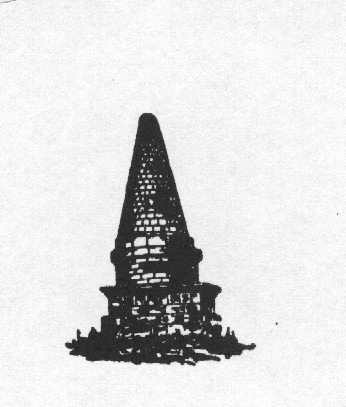 281 06 Vitice        IČ 00235890     DIČ CZ00235890Komerční banka, číslo účtu 2721151Kód banky 0100                                                                                                              Dne: 10.03. 2022Krajský úřad Středočeského krajeOdbor finanční kontrolyZborovská 11150 21 Praha 5____________________________________Věc: Nápravná opatření k přezkoumání hospodaření obce za r. 2021     Zastupitelstvo obce bylo na zastupitelstvu ze dne 24.03.2022 seznámeno s výsledem kontroly a přijalo tato nápravná opatření ke zjištěným nedostatkům:  -  Kouřim LV 1122, Brník LV 804, Třebovle LV 903 a Hřiby LV 1489 – inventarizace bude provedena v řádném termínu k 31.12.2022- účet 311 a 331 byl opraven VD 22-005-00002- Závěrečný účet obce za rok 2020 – byl schválen na zastupitelstvu obce dne 24.6.2021, ale byl vytvořen špatný zápis. Závěrečný účet obce za rok 2021 bude schválen a zapsán dle zákona.- písemné podání nápravných opatření bude napraveno u auditu za rok 2021, a bude posláno datovou zprávou- smlouva s Tělovýchovnou jednotou Sokol Dobré Pole byla vyvěšena dne 28.1.2022Ke všem bodům byla přijata nápravná opatření, aby se chyby již neopakovaly.                                                                                    Luděk Urbanec                                                                                    starosta obce 